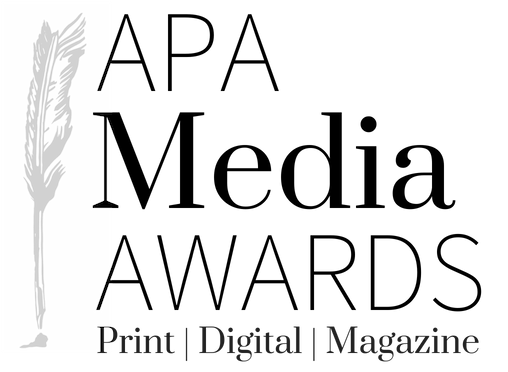 FOR RELEASE:	Saturday, June 29, 2019Contact:	Jaclyn Langan                            	(205) 871-7737APA Media Awards Magazine Contest Winners AnnouncedBirmingham, AL (June 29, 2019) – Select winners of the 2019 Alabama Press Association Media Awards were announced by Dee Ann Campbell, chairman of the AMA Contest Committee. This year, 90 publications submitted 3,394 entries in the annual contest. The Illinois Press Association membership judged the entries.The awards were presented on Saturday, June 29 at the 2019 APA Summer Convention at the Perdido Beach Resort in Orange Beach, AL. The awards for Magazine of the Year and Best Overall Design were also announced and presented at the awards banquet on June 29, 2019, along with select other AMA contest winners.Congratulations to all of the winnersCat. 01 Magazine of the Year1st Place	Tuscaloosa magazine 	2nd Place	Birmingham magazine	3rd Place	LAKE Magazine	Cat. 02 Best Single Feature Story1st Place:	Homewood Life for “Homewood’s Gentleman’s Quarter” by Melanie Peeples2nd Place:	Edible Lower Alabama for “For One Night, the Bad Boy Chefs of Alabama Clean Up Real Nice” by Alyson Sheppard3rd Place	Alabama Magazine for “All Creatures Great and Small” by Bishop Chavers, Steve Millburg, Art MeripolCat. 03 Best Personality Profile1st Place:	Tuscaloosa magazine 	for “No. 2 Ruby Battles” by Kelcey Sexton2nd Place:	Vestavia Hills Magazine for “A Force of Nature” by Melanie Peeples3rd Place:	Tuscaloosa magazine for “Great Scott! A Culinary Star Shines in Marion” by Donna CorneliusCat. 04 Best Business Feature1st Place	Edible Lower Alabama for “An Oyster for All Seasons” by staff2nd Place	Birmingham magazine for “Ship It to Me” by Jeremy Burgess3rd Place	Tuscaloosa magazine for “Bourbon Street comes to Brown's Corner” by Donna CorneliusCat. 05 Best Photo Essay1st Place	Alabama Magazine for “Traveling New Roads” by Bishop Chavers, Kree Middleton, Larry Bell2nd Place	Selma, the magazine for “Clay Baker” by staff3rd Place	Elmore County Living for “John B. Scott Trail” by Kenneth BooneCat. 06 Best Single Photograph1st Place	Edible Lower Alabama for “Portrait of Erin Childress, owner of Farm Fresh Meats butcher shop” by staff2nd Place	Jackson Monthly for “Adventure by Kayak” by Kevin Terrell, Elizabeth Law3rd Place	Shelby Living for “New Crops in Familiar Places” by Dawn HarrisonCat. 07 Best Individual Website1st Place	Peach Living (peachlivingmagazine.com) 2nd Place	Madison Living (madisonlivingmagazine.com)2nd Place	Homewood Life Magazine (homewoodlife.com)Cat. 08 Best Single Ad1st Place	walker magazine for “City of Jasper Foothills Festival 2018” by Malarie Brakefield 2nd Place	Tuscaloosa magazine for “Townsend Nissan” by staff	3rd Place	Homewood Life “Ditsy Daisy” by staffCat. 09 Best Advertising Campaign or Series1st Place	Selma, the magazine for “Safford Trading Company” by staff2nd Place	walker magazine for “City of Jasper” by Malarie Brakefield 3rd Place	Tuscaloosa magazine for “Rumsey Environmental” by staff	Cat. 10 Best House Ad or Self-Promotion	1st Place	Tuscaloosa magazine for “Subscribe and renew” by staff2nd Place	Tuscaloosa magazine for “Amazing Teachers” by staff3rd Place	Peach Living for “Best of the Best” contest by staffCat. 11 Best Overall Design1st Place	Tuscaloosa magazine by staff2nd Place	Alabama Magazine by Bishop Chavers, Lane Gregory3rd Place	Birmingham Magazine by Nicole Gerrity, Ritu ParrCat. 12 Best Cover Photo or Illustration 	1st Place	Birmingham magazine for “Athlete” by James Acomb2nd Place	Jackson Monthly for “Farming for the future” by Elizabeth Law, Danielle Kirkland3rd Place	Tuscaloosa magazine 	for “Great Scott! A Culinary Star Shines in Marion” by staffCat. 13 Best Themed Issue1st Place	Birmingham magazine for “Beach Issue” (May)2nd Place	Homewood Life for “Homewood's Best” (May)3rd Place	Tuscaloosa magazine for “Crimson Dynasty”	(January)